Ch. 8 Circulatory System**BEFORE LECTURE Define the following word parts:  Word Part quiz will be __________________________________**BEFORE LECTURE Define the following Abbreviations:  Abbreviation  quiz will be _____________________________AIASHDAV, A-VAVBBPCABGCADCHFCK (CPK)CPRCVADSAEMSHDLHTNLALDHLDLLVMIMIDCABmm HgMVPOPCABPATPCIPDAPTCAPVCRARVSATEE8.1Functions of the Cardiovascular System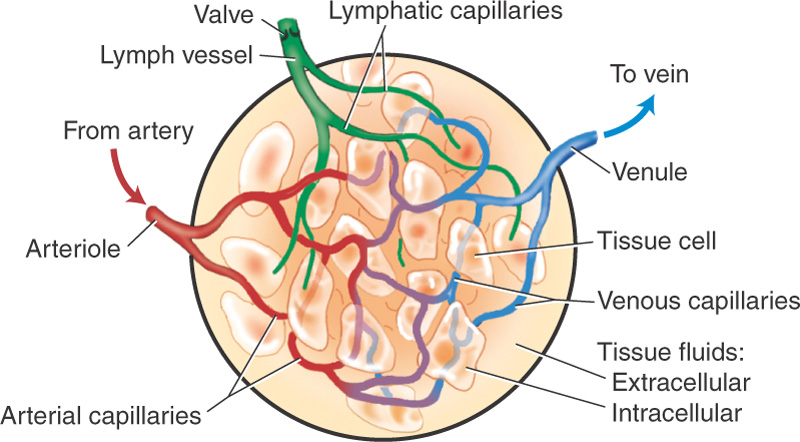 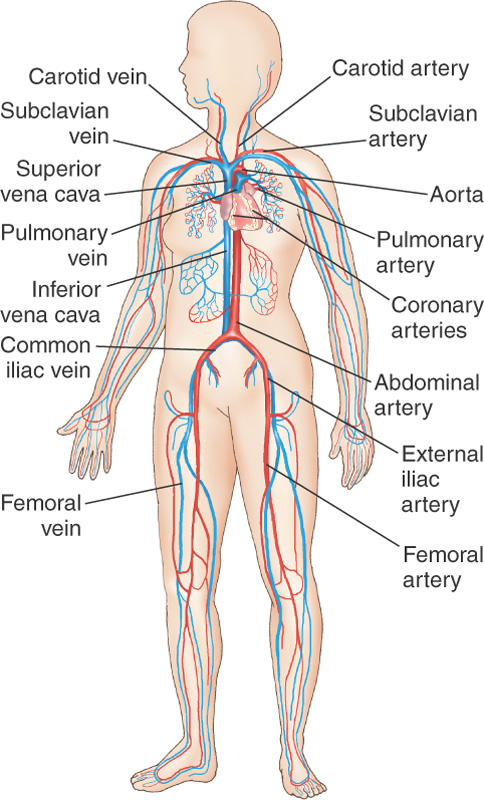 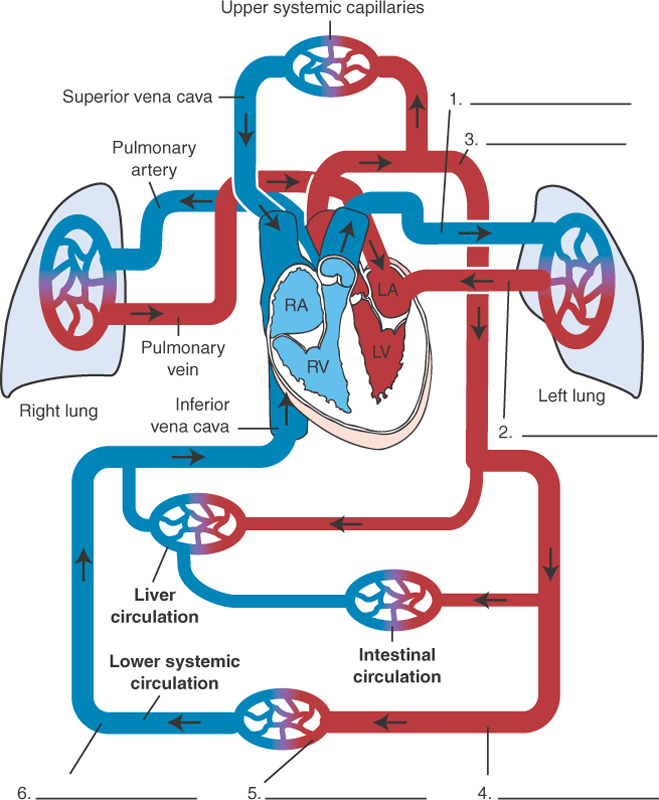 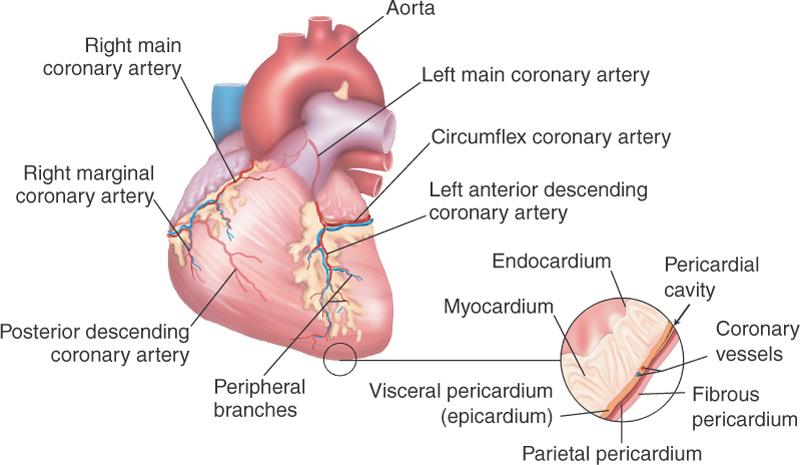 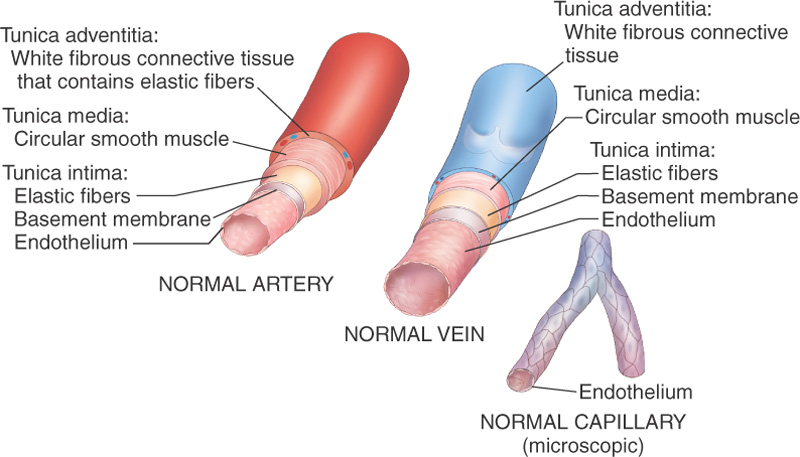 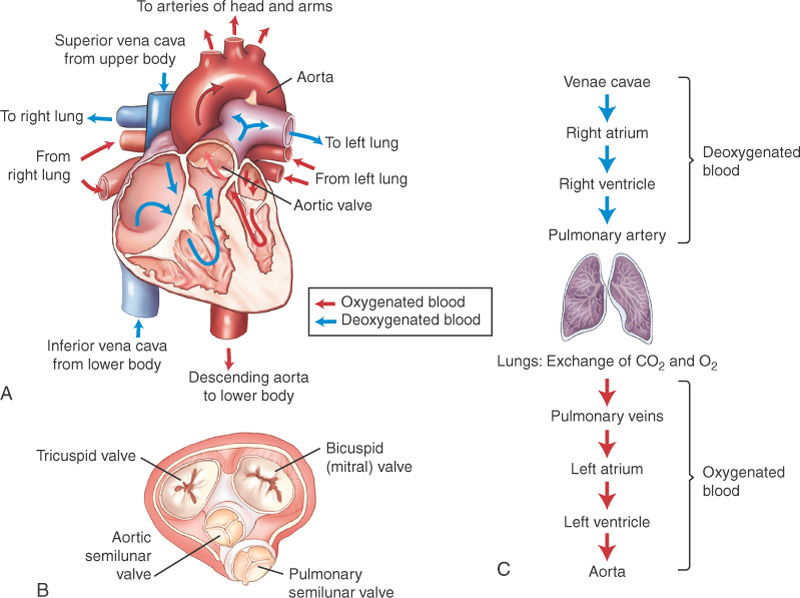 Heart RateBradycardia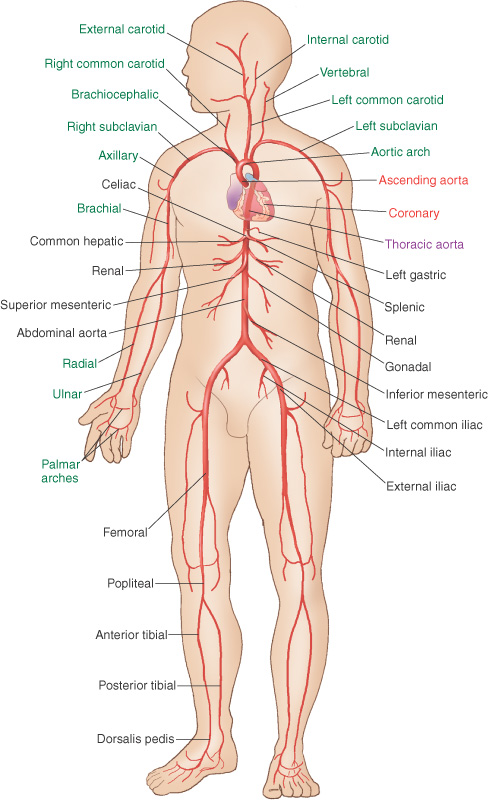 TachycardiaBlood PressureSystolicDiastolicSphygmomanometer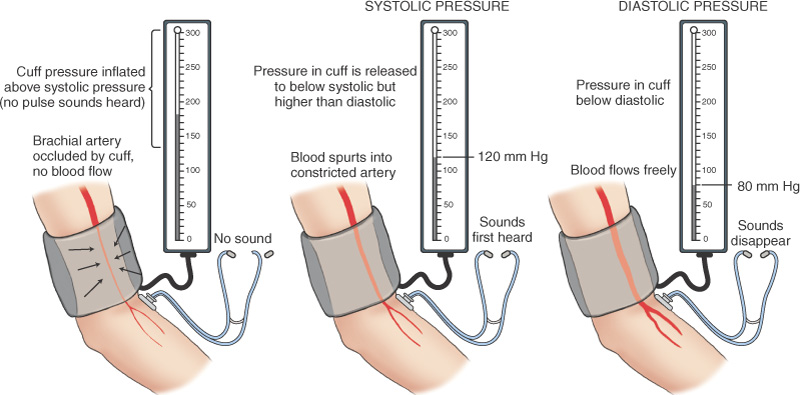 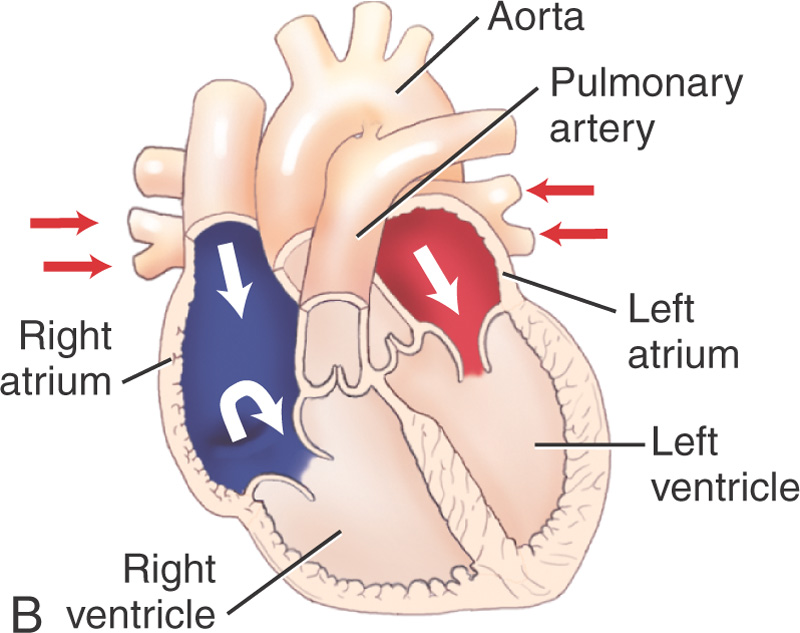 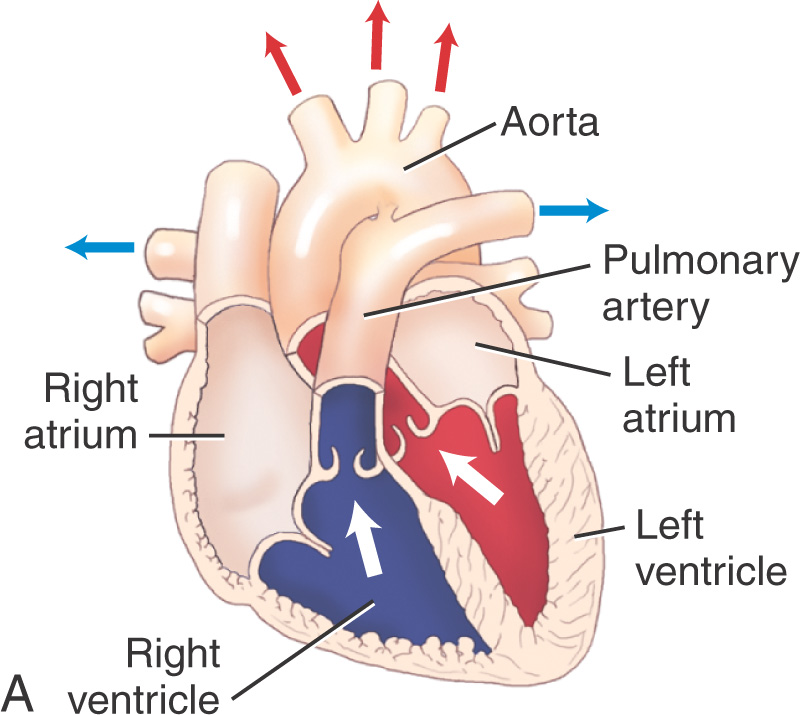 Laboratory TestsLipidsCholesterolTriglycerides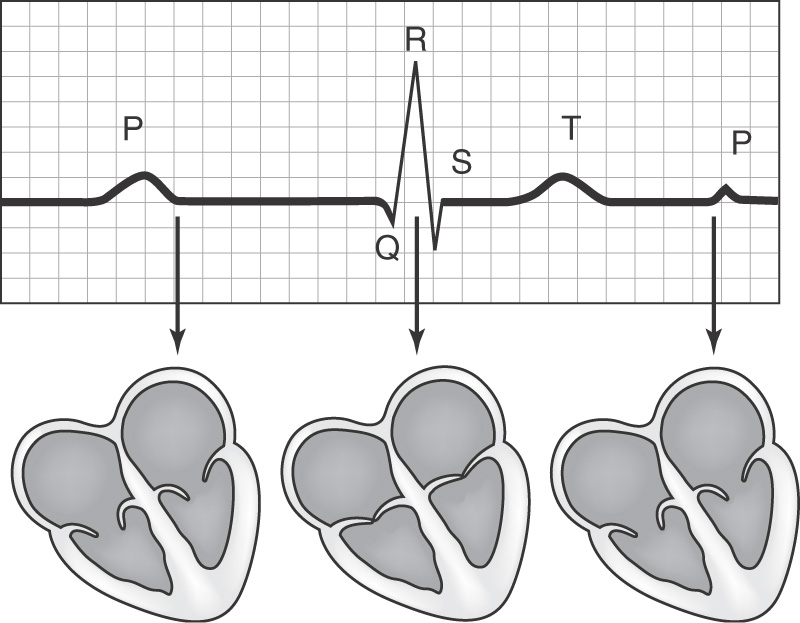 LipoproteinsEnzymesDiagnostic Test TermsElectrocardiographyElectrocardiograph electrocardiogramHolter monitorchest X-raytreadmill exercise test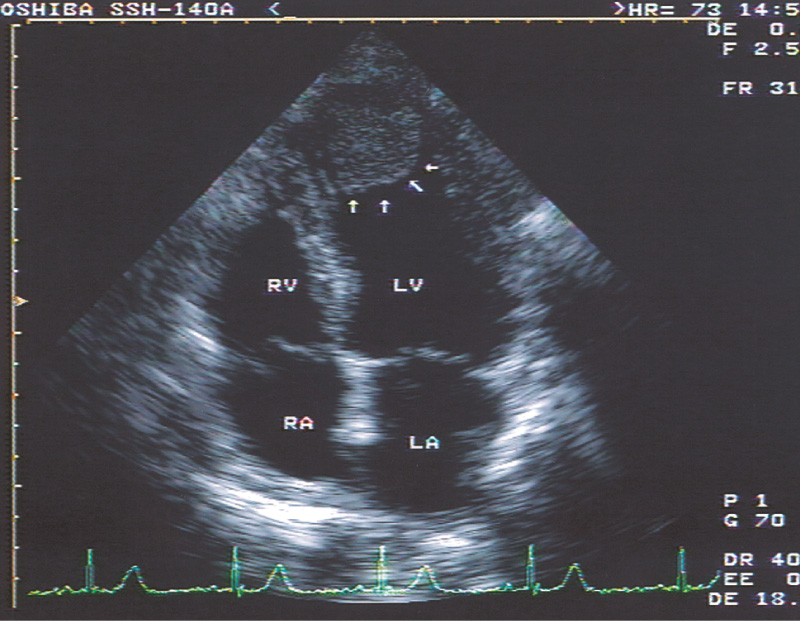 thallium stress test Doppler echocardiographyDoppler scanningcardiac MRIcomputed tomography positron emission tomographyechocardiographyechocardiogram Arteriography Arteriographarteriogram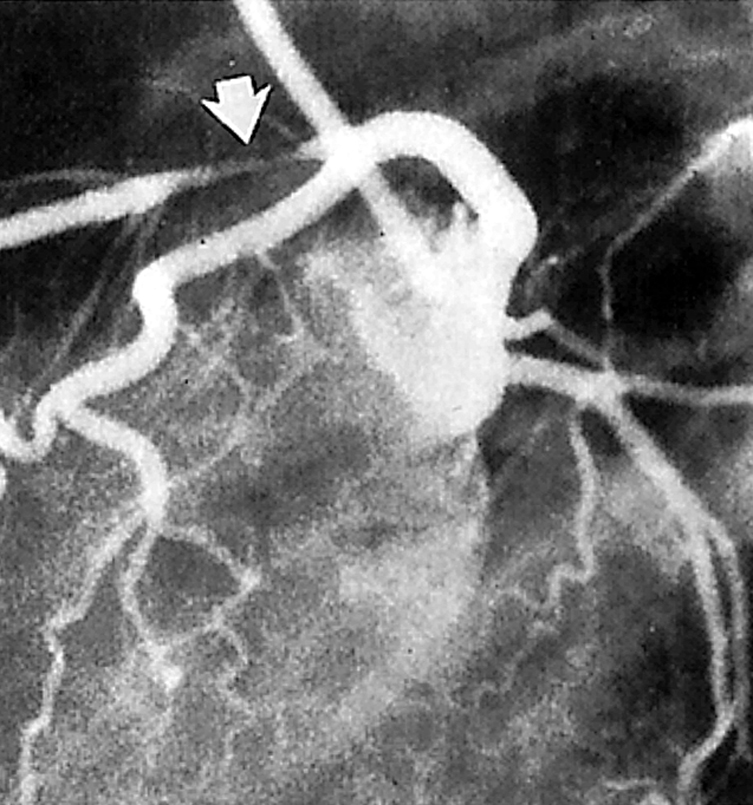 coronary arteriographyaortography aortogram digital subtraction angiography (DSA)electrophysiologic studiescardiac catheterizationangiogram, angiographyangiocardiography Heart Pathologies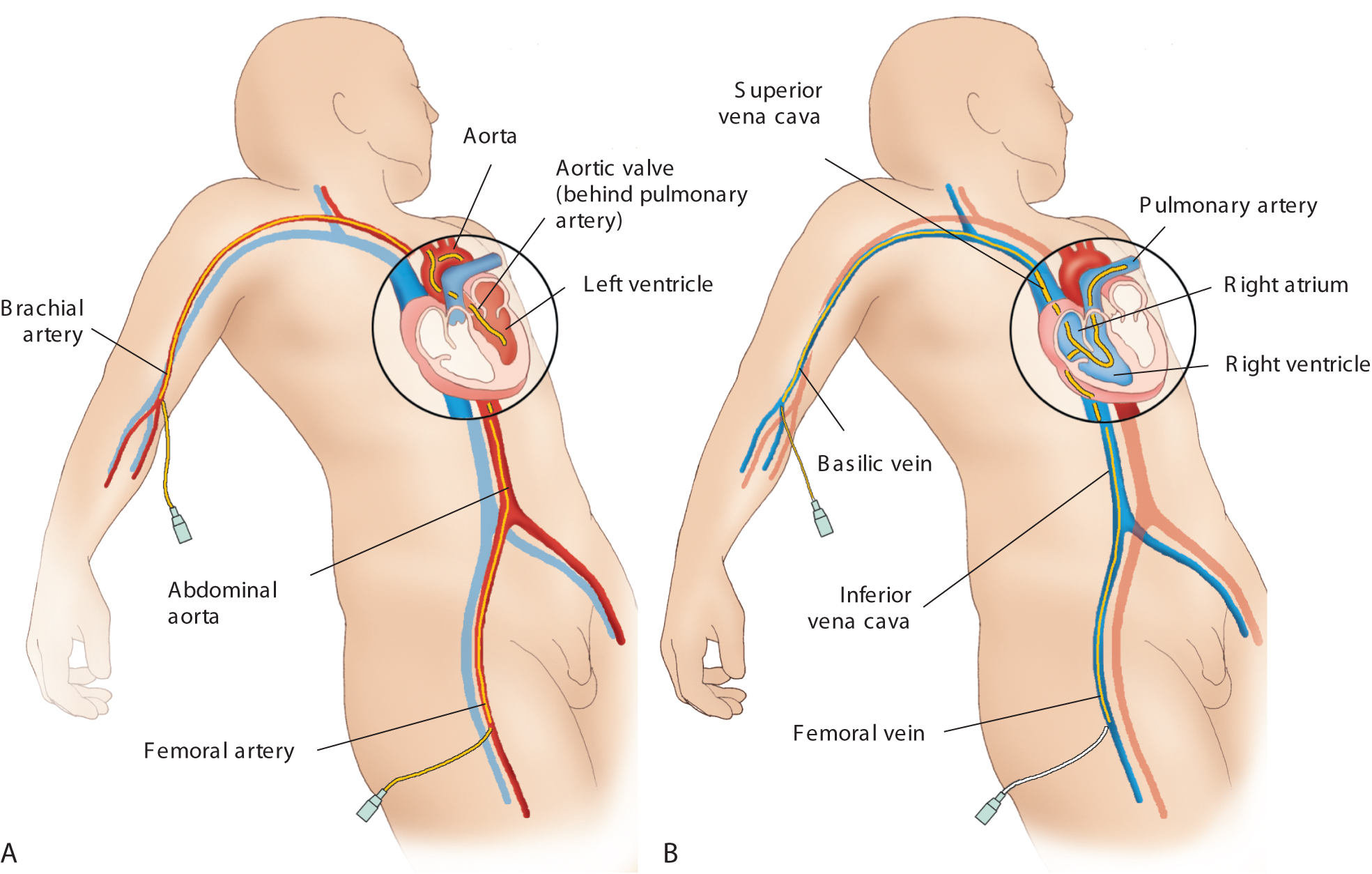 AtriomegalyCardiomegalymicrocardia congenital heart diseasecongenital heart defectsheart murmurscyanosis Congenital Heart Defectsventricular septal defectatrial septal defectpatent ductus arteriosus (PDA)coarctation of the aortatetralogy of Fallot Arrhythmiasdysrhythmia heart flutters heart palpitationsventricular fibrillationatrial fibrillationBradycardiatachycardia premature ventricular contractions (PVC)paroxysmal atrial tachycardia (PAT)atrioventricular block (AVB)heart blockasystole 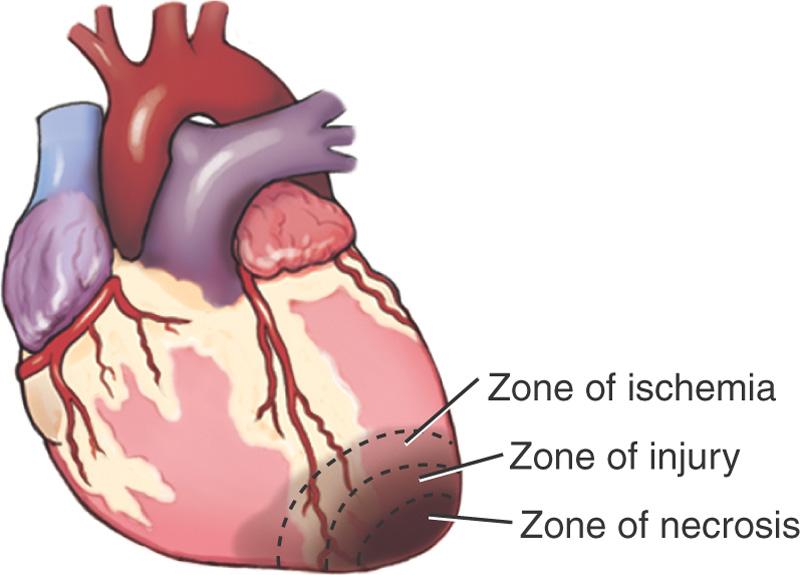 Heart Pathologies Contmyocardial infarction (MI)anoxiainfarct congestive heart failure (CHF)ischemiaangina pectoriscardiac insufficiency hemopericardiumeffusioncardiac tamponade shockhypovolemia cardiomyopathy 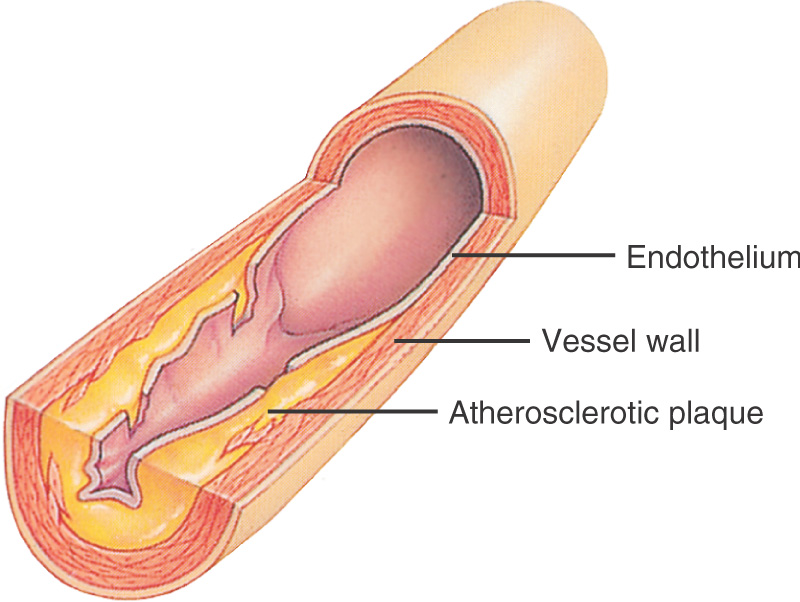 myocarditis endocarditis pericarditis Valvular Pathologiesvalvular stenosis valvulitiscardiovalvulitis mitral valve prolapse (MVP)rheumatic heart disease Blood Vessel Pathologiescoronary artery disease (CAD) arteriosclerotic heart disease (ASHD)atherosclerosislumenocclusion Sclerosisaortosclerosis coronary thrombosiscoronary occlusioncerebrovascular accident (CVA) 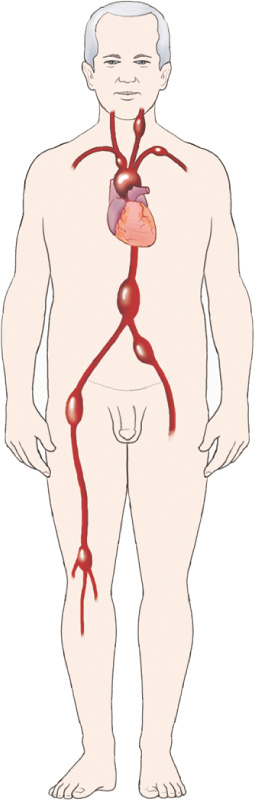 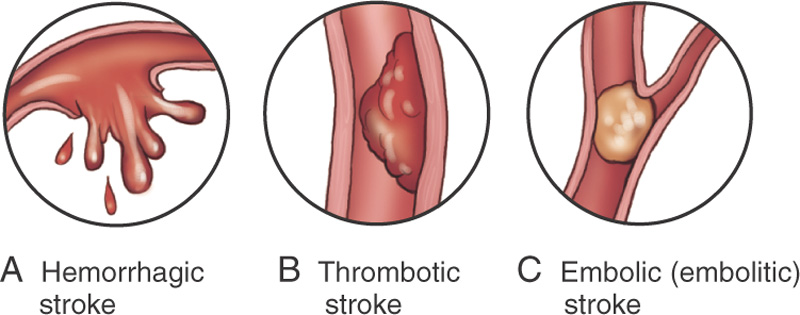 stenosis strictureaortic stenosis aortic insufficiency (AI)aortic regurgitationAortitis Angiocarditisarteritis 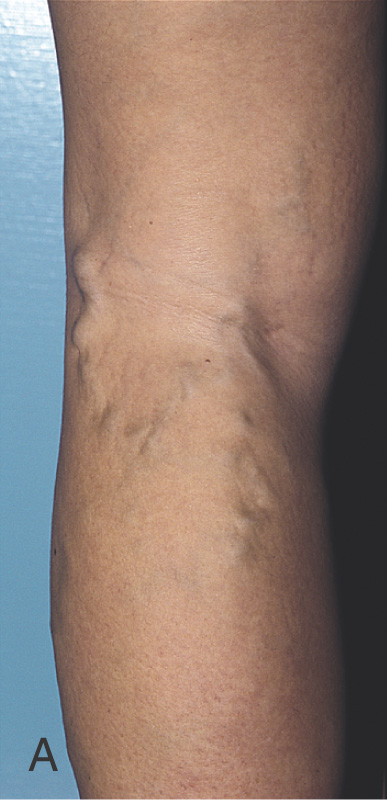 Angiostenosis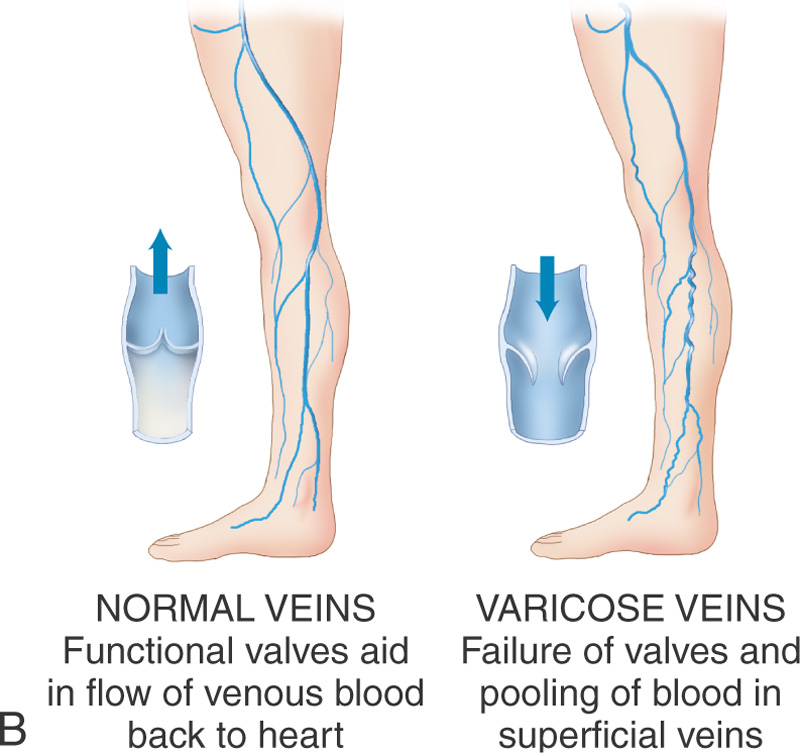 arteriopathy peripheral vascular disease embolus embolismAngiomaHemangioma lymphangioma varicose veinshemorrhoidsPhlebitisthrombophlebitis venous thrombosisphlebostasis Surgical and Therapeutic Interventions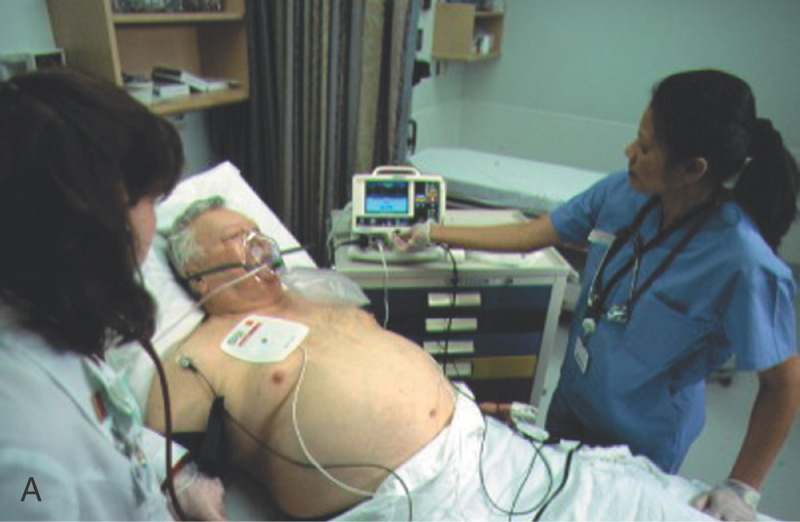 cardiopulmonary resuscitation (CPR): external cardiac massage and respirationcardiac pacemakercardioversioncardioverter 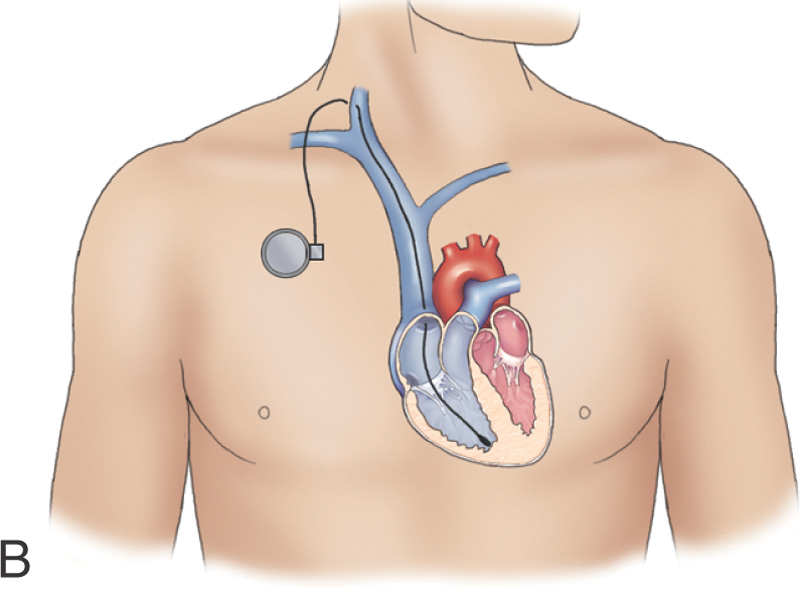 Defibrillator defibrillation 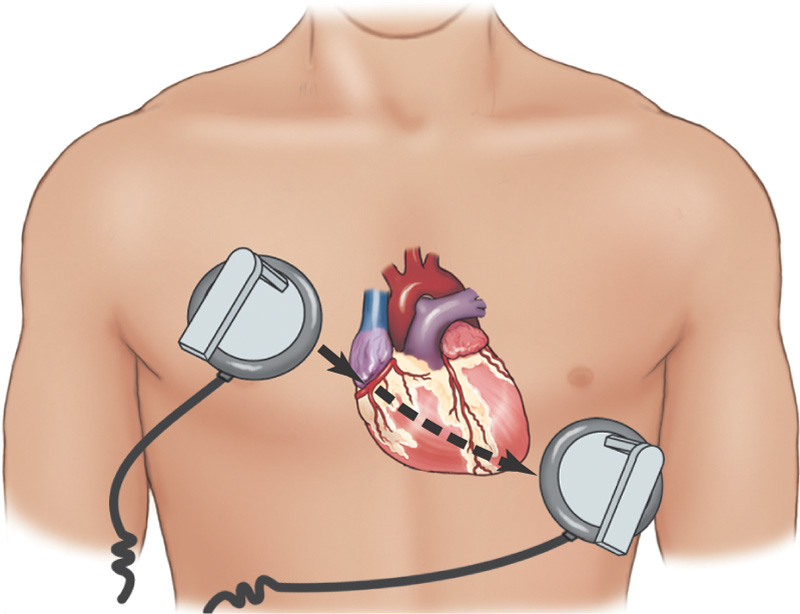 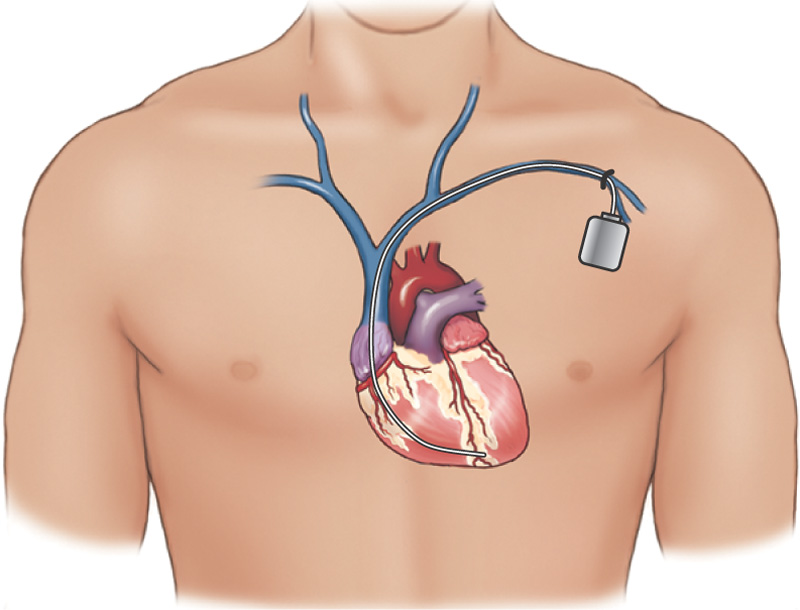 cardioplegia, cardioplegic solutionscardiopulmonary bypass, extracorporealcoronary artery bypass, shuntcoronary artery bypass graft (CABG) 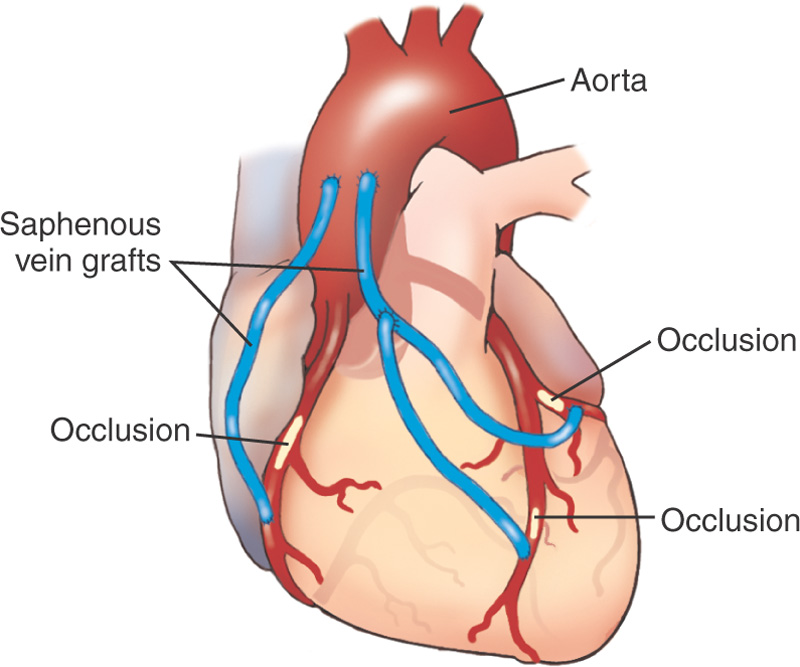 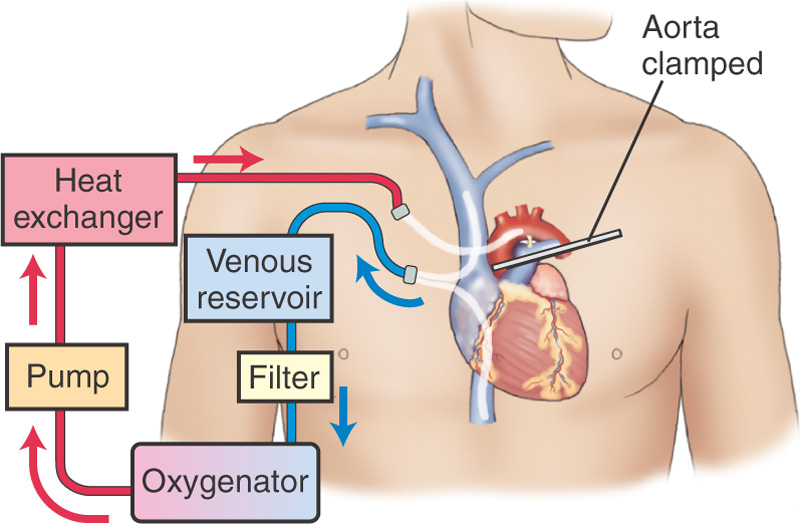 minimally invasive direct coronary artery bypass (MIDCAB)off-pump coronary artery bypass (OP-CAB) percutaneous coronary intervention (PCI) What is the name of surgical repair of the septum between the atria?Endarterectomyatherectomy laser-assisted angioplastyexcimer laser coronary angioplastypercutaneous transluminal coronary angioplasty (PTCA)intracoronary stentstents 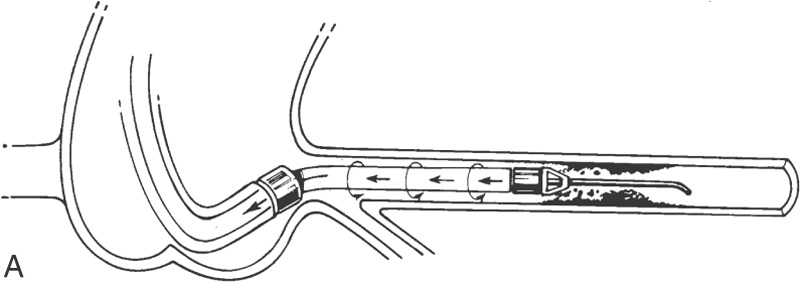 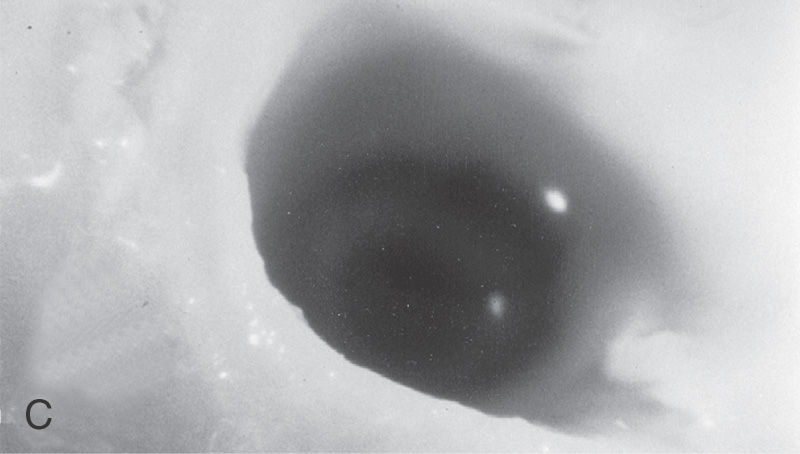 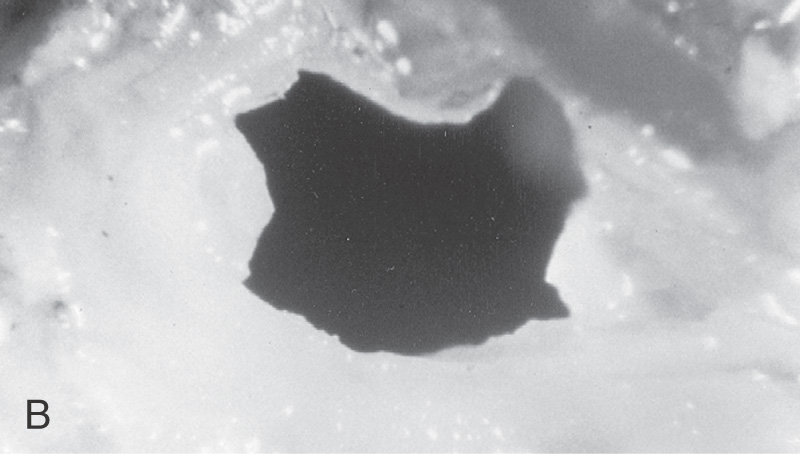 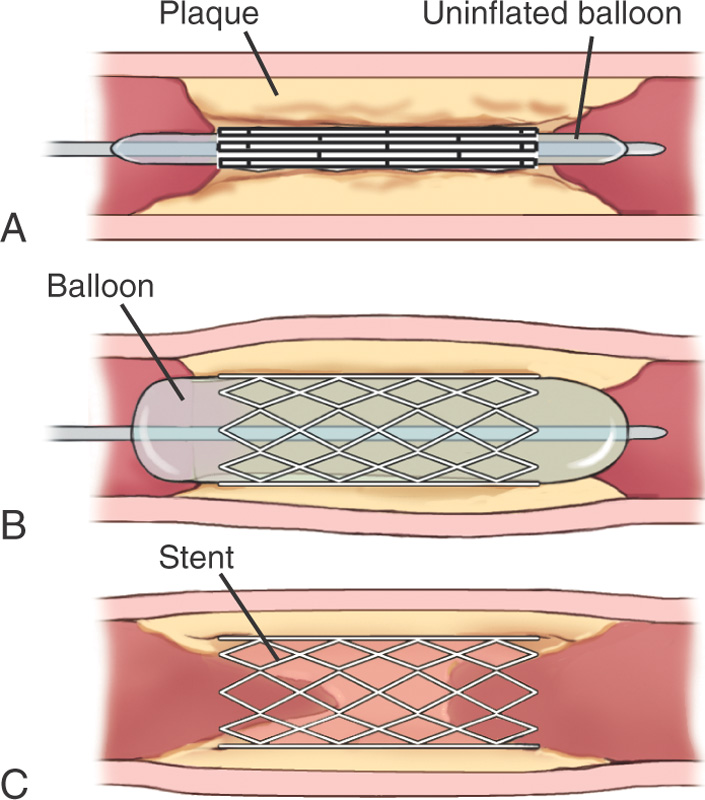 intravascular thrombolysis sclerotherapy angiostomyangiotomy Phlebectomyphleboplasty heparinembolectomy vasodilators nitroglycerinantiarrhythmic drugs calcium channel blockersbeta blockersdigoxin antihypertensivesdiureticsantilipidemics 8.2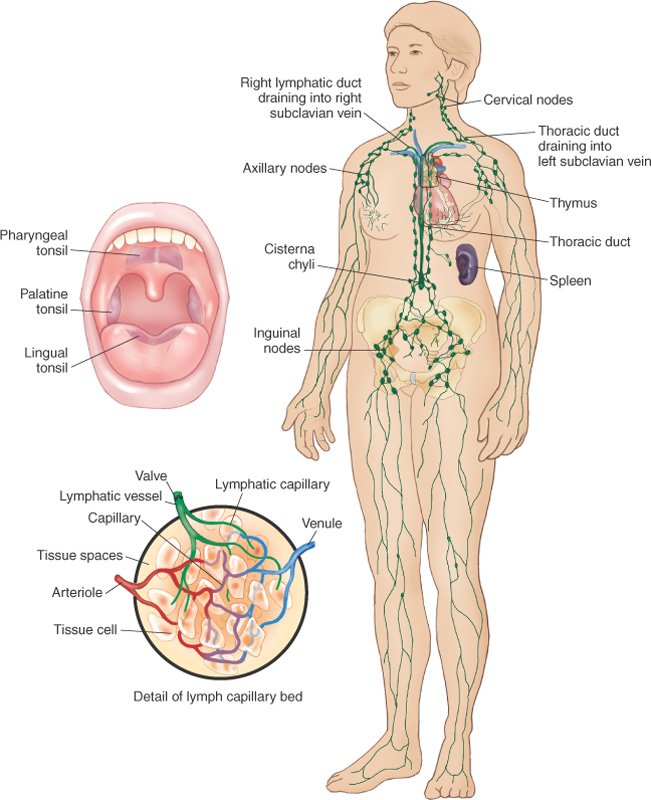 Functions of the Lymphatic SystemLymphatic System Terminologylymphogenous thoracic ductcisterna chyli lymph nodes: cervical,axillaryinguinal Diagnostic Test and Procedures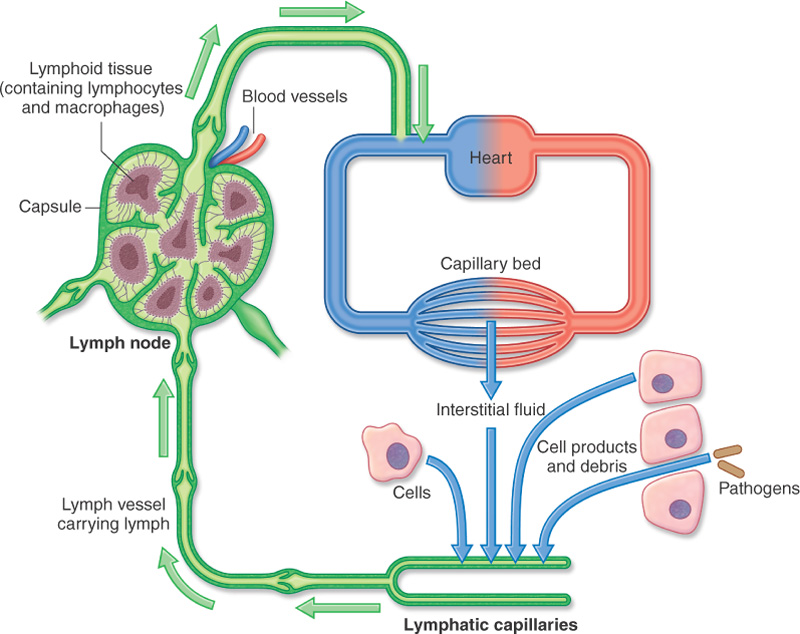 Lymphographylymphogram Lymphangiographylymphadenography lymph node biopsyblood tests of B and T lymphocytesPathologieslymphedema lymphostasis lymphadenitis lymphadenopathy 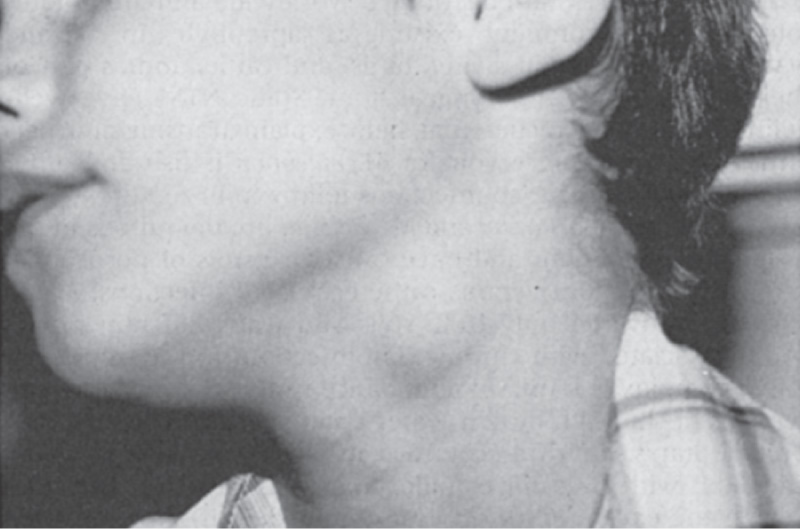 lymphoma: 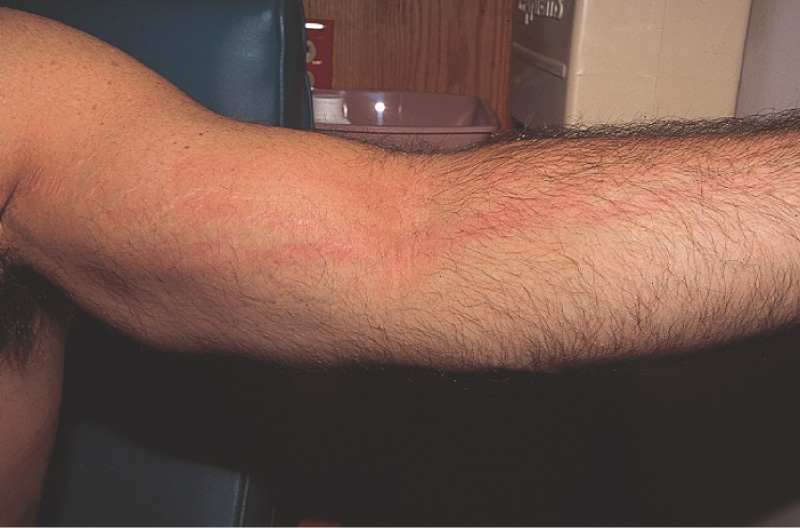 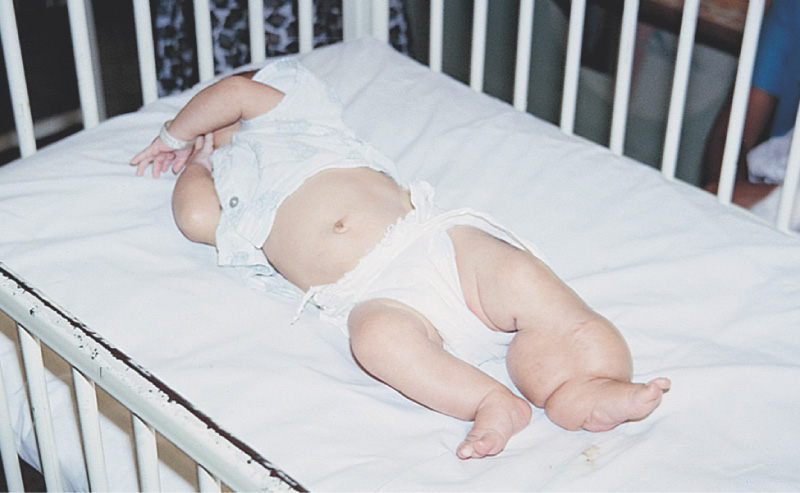 Hodgkin’s diseasenon-Hodgkin’s lymphomalymphatic carcinoma (metastasis)thymomathymopathy Lymphangitisthrombolymphangitis SplenopathySplenomegalySplenorrhagiasplenoptosis inflammation of the tonsils? of the adenoids?Surgical Interventionslymphadenectomy splenectomysplenopexysplenorrhaphy thymectomy adenoidectomytonsillectomytonsilloadenectomy Therapeutic Interventionsantibiotic therapy (including penicillin) hot soakschemotherapyradiotherapybiological therapies 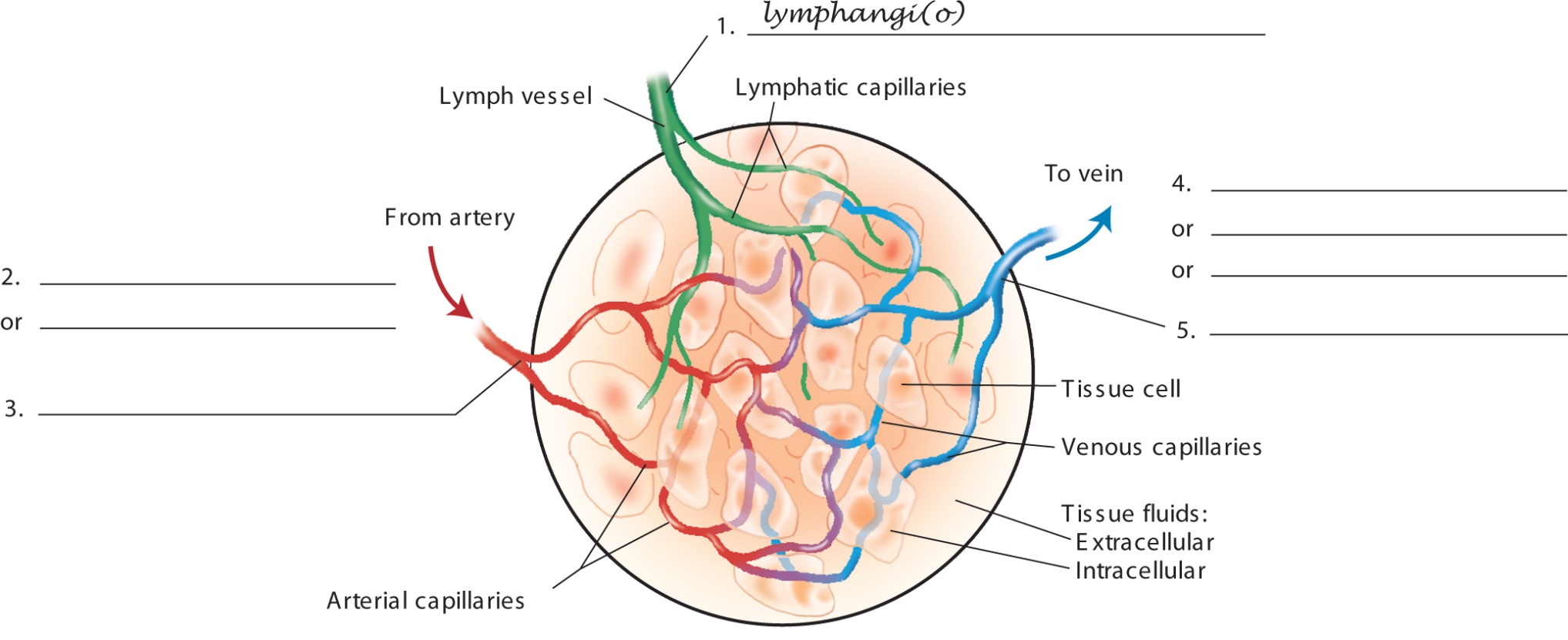 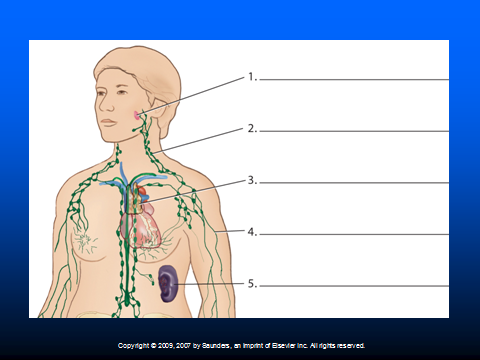 PrefixesCombining FormsCombining FormsSuffixesDe-Aden(o)Myocardi(o)-oleAdenoid(o)Ox(i)-sclerosisAneurysm(o)Pericardi(o)-stenosisAngi(o)Phleb(o)Aort(o)Pulmon(o)Arter(o), ateri(o)Rhythm(o), rrhythm(o)Arteriol(o)Sclera(o)Ather(o)Sept(o)Atri(o)Sin(o)Cardi(o)Splen(o)Coron(o)Steth(o), thorac(o)Embol(o)Thym(o)Endocardi(o)Tonsill(o)Lymph(o)Valv(o), valvul(o)Lymphaden(o)Vas(o), vascul(o)Lymphangi(o)Ven(i), ven(o)Lymphat(o)Ventricul(o)Mediastin(o)Venul(o)